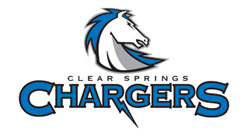 Tournament RulesBoys: FOLKSTYLE Girls: FREESTYLETop 4 Boys get early registration for Super 32 in Greensboro, N.CDouble Elimination, Wrestle back to 4th placeBoys: Periods 2 – 1 – 1.  Wrestle-backs 1 – 1 – 1 Girls: Periods 2 - 2Top 3 MedalSeeds are blind draw.  Attempt will be made to separate national/state place winnersHigh School weights + 3College out of bounds rulesOld School OT rules.  1 One Minute period then 1- 30 second ride outHigh School Division weight classes, 7th and 8th graders may registerExpect large brackets, minimum 20-minute rest between matchesWrestling on 5 MatsCertified Officials will be usedMissed weight is $15 fee for bracket changeADMISSION: $10 Adults $5 StudentsSuper 32 Road to the Belt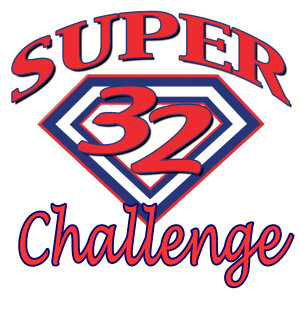 Early Entry Tournament*Early entry for boys only*Presented by Clear Springs High School Booster ClubBOYS Super 32 Early Entry TournamentGIRLS Freestyle TournamentSATURDAY SEPTEMBER 8THClear Springs High School501 Palomino LnLeague City, TX 77573BOYS FOLKSTYLE WEIGHTS: 106, 113, 120, 126, 132, 138, 145, 152, 160, 170, 182, 195, 220, 285GIRLS FREESTYLE WEIGHTS:  95, 102, 110, 119, 128, 138, 148, 165, 185, 215ALL WEIGHTS ARE +3Weigh-ins @ Clear Springs High SchoolFriday September 7thth 6pm – 9pmSaturday September 8th 6am – 8am Wrestling will start at 9amRegistrationBoys: $32 online trackwrestling before September 6th midnight $42 onsiteGirls: $20 online trackwrestling before September 6th midnight $30 onsite*Missed weight $15 fee for bracket changeTop 4 BOYS get early entry to Super 32 TournamentGreensboro Coliseum Special Events CenterOctober 27th – 28th Greensboro, North CarolinaTournament Contacts: 	Mike Jimenez:  	mjimenez@ccisd.net Cell: 516-680-0689Chris Reed:	chreed@ccisd.net Cell: 832-265-9024  